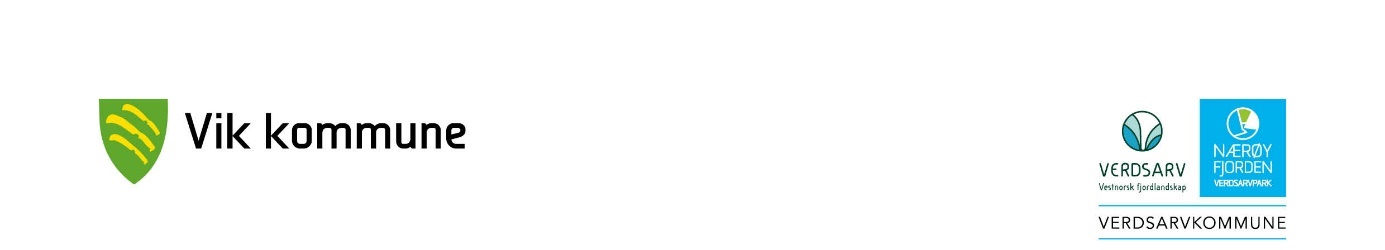 Forskrift om ordensreglement for grunnskulen i Vik kommuneMed grunnskulen i Vik kommune forstår ein begge grunnskulane i kommunen. Fastsett av rådmann 27.11.2020, med heimel i Lov om opplæring ( Opplæringslova) LOV-1998-07-17-61, sist endra LOV-2022-06-17-68 frå 01.01.2023, samt Vik kommune sitt delegasjonsreglement. Innleiing:Ordensreglementet skal regulera elevane sine rettar og plikter på skulen, så lenge dette ikkje er fastsett i lov eller på annan måte, jamfør opplæringslova ( Lov om opplæring)  § 9A – 10. Reglementet skal innehalda reglar om orden og oppførsel, reglar om kva tiltak/sanksjonar som kan nyttast mot elevar som bryt reglementet, og reglar om sakshandsaming i slike saker. Det er elles opp til den einskilde kommune, fylkeskommune eller skule å avgjera kva reglar ein ynskjer i ordensreglementet.Ordensreglementet skal utformast så tydeleg og forståeleg som mogleg, slik at det vert klårt kva som er tillate og ikkje tillate på skulen. Det er ikkje ynskjeleg med bestemmelsar som fører til usikkerheit og ulike tolkingar. § 1 Føremål Reglementet skal føre til at skulane er prega av eit arbeids- og læringsmiljø som fremmar toleranse, samarbeid, respekt, trivsel, fagleg konsentrasjon, ro og orden.§ 2 VerkeområdeOrdensreglementet gjeld for elevar ved grunnskulane i Vik kommune. Det gjeld i skule – og SFO – tida på skulen sitt område – og på skulevegen/skulebussen – samt ekskursjonar, turar og arrangement i skulen sin regi. Ordensreglementet skal gjerast kjent for elevar og føresette på foreldremøte, ved digital utsending og på nettsida til kommunen. Reglementet skal drøftast årleg i elevrådet, FAU, samarbeidsutvalet og på leiarmøtet for oppvekst. Reglementet skal gjennomgåast med dei tilsette i skulen ved oppstart av nytt skuleår. § 3. Rettar Som elev har du rett på - at alle møter deg på ein ordentleg måte - at andre viser deg respekt og lèt eigedelane dine vere i fred- at du skal vere fri for fysisk, psykisk, verbal og digital plaging/mobbing/krenking og    trakassering - at du får eit trygt og godt lærings- og skulemiljø - at tilsette grip inn og reagerer ved brot på god framferd eller farlege hendingar§ 4. Plikter for elevSom elev har du plikt til å - møte andre på ein ordentleg måte - vise respekt og la andre og skulen sine eigedelar vere i fred - ikkje plage, mobbe, krenke eller trakassere nokon, verken fysisk, psykisk, verbalt eller digitalt - arbeide for eit godt lærings- og skulemiljø§ 5. Plikter for føresetteFøresette pliktar å melda frå til kontaktlærar eller rektor om elevar sitt fråvær ved sjukdom utover 3 dagar. Foreldra skal informera skulen ved fråvær så raskt som rådNår det er forsvarleg, kan føresette søkja om fritak frå undervisningsplikta for sine born i inntil 2 veker. Dei føresette skal syta for naudsynt undervisning/opplæring i permisjonstida jamfør opplæringslova ( Lov om opplæring)  § 2 – 11. Søknadsskjema finn ein i Visma Flyt skoleSkulen er ikkje ansvarleg for verdisaker og personlege eigendelar som vert borte i skuletidaEleven er forsikra mot personskade i skuletida og ved reise til/frå skulen. Jamfør forsikringsavtale mellom kommunen og forsikringsselskap§ 6. Orden Orden gjeld førebuing, arbeidsvanar og arbeidsinnsats.     Elevane skal:Møta presis til timar og avtalarMøta førebudd til opplæringaHa med naudsynt utstyrGjera arbeidet til rett tid og halda fristarHalda ordenVera med på å halda skulen sitt område reint og ryddigElevar som har fått utlånt iPad/datamaskin skal: Ha iPaden/datamaskina med på skulen, og syta for at den er tilstrekkeleg lada til å kunna brukast gjennom heile skuledagenBehandla iPaden /datamaskina fint, og alltid ha beskyttelsesdekselet på. Retningsliner for dette og tap/skade vert lagt som vedlegg til ordensreglementet.§ 7. ÅtferdElevane skal syna alminneleg god åtferd.Behandla medelevar, tilsette og andre som elevane møter i skulekvardagen med respekt uansett kjønn, nasjonalitet, religion, livssyn, seksuell orientering m.m.Inkludera medelevar, syna likeverd og bidra til eit godt læringsmiljøRetta seg etter beskjedar frå skulen sine tilsetteFølgja skulen sine reglar for melding av fråværTa godt vare på skulen sine eigendelar, inkludert personleg iPadVisa nettvitIkkje ta bilete av tilsette og medelevar utan samtykkeIkkje publisera informasjon som krenkjer einskildpersonar eller grupperBruka digitalt utstyr til skulerelaterte aktivitetar i samarbeid med lærarenMobiltelefon / kommunikasjonsutstyr:Mobiltelefon / kommunikasjonsutstyr skal leverast inn til mobilhotellet ved start av skuledagen. Eleven får mobiltelefon / kommunikasjonsutstyret att frå mobilhotellet når skuledagen er slutt. Smartklokker som har telefon - og datafunksjonar vert å samanlikna med mobiltelefon.Ikkje lasta ned ulovleg materiale frå Internett slik som pornografisk, rasistisk og anna materiale som er omfatta av norsk lov eller regelverk for databrukBanning, slåssing og forstyrring av andre si leik og læring, er å syna manglande respekt og omsynEin skal ikkje trakassera, diskriminera, krenka eller mobba nokon, korkje fysisk, psykisk, digitalt eller verbalt ( ting du seier)Det er ikkje tillate å forlata skulen sitt område på eige initiativ i skuletida. Lærar eller rektor kan gje løyve til einskildelevar om å forlata skulen sitt område utan fylgje§ 8. Forhold som ikkje vert aksepterteSkulane i Vik skal vera fri for hærverk, vald, mobbing, rasistiske utsegner og handlingar, trakassering og sjikane. Digital mobbing skal ikkje førekoma, uavhengig av om det skjer gjennom eige eller kommunen sitt IKT – utstyr. Det er uakseptabelt å utøva eller true med fysisk vald.Farleg reiskap eller våpen som kan nyttast til å skade andre er ikkje tillateDet er forbode å bruka tobakk, alkohol eller andre rusmiddel på skulen, eller ved arrangement som skulen er ansvarleg forElevane har rett og plikt til grunnskuleopplæring. Ved sjukdom skal skulen ha beskjed så raskt som mogleg. Skulen skal varsla eleven sine føresette dersom eleven vert borte frå skulen utan at beskjed vert gjeve. Ugyldig fråvær vert vektlagt når eleven skal vurderast i orden§ 9. Ved brot på ordensreglementet kan følgjande sanksjonar nyttastMunnleg irettesettingKontakt med heimen og involvering av føresetteSkriftleg melding til føresetteBortvising frå undervisninga i einskildtimar eller for resten av dagenBortvising for lengre tid enn resten av dagen, inntil 3 dagar på 8. – 10. trinn ( Lov om opplæring§ 9A – 11). Utestenging /heimsending frå arrangement i skulen sin regiInndraging for kortare eller lengre tid, av farlege gjenstandar/gjenstandar som forstyrrar undervisningaPause eller friminutt på andre tidspunkt enn øvrige elevar i klassenErstatningsansvarPålegg om å utføra oppgåver før eller etter skuletid for å retta opp skade/hærverk som er påført skulen sin eigedomFråteken rett til å bruka skulen sitt IKT-utstyr og/eller internett for eit bestemt tidsromAvgrensa opphaldsområde i friminutt og/eller påbod om å vera i nærleiken av ein namngjeven tilsettMidlertidig eller permanent klassebyteMidlertidig eller permanent skulebyte ( Lov om opplæring § 8 – 1)Nedsett karakter i orden og åtferd etter brot på ordensreglementetVed bruk av sanksjonar som nemnd i § 7 skal det gjevast melding til heimenVed bruk av vald, særleg provoserande åtferd eller andre grove eller gjentekne brot på ordensreglane, kan elevar visast vekk frå undervisninga. Læraren kan visa vekk elevar frå eiga undervisningsøkt avgrensa til to klokketimar. Læraren kan senda ein elev ut av undervisninga, men ikkje heim. Skulen har ansvar for nødvendig tilsyn med eleven. Fysisk refsing og kollektiv straff er ikkje tillate. Eleven pliktar å overhalde sanksjonar som er lagt. Vert ikkje sanksjonane følgde kan eleven få ytterlegare nye sanksjonar.§ 10. Anmelding av straffbare forholdVik kommune melder straffbare forhold til politiet.Melding til politiet er aktuelt ved brot på norsk lov, som for eksempel hærverk, tjuveri, truslar/vald, rasistisk åtferd og oppbevaring eller bruk av kniv/våpen/rusmiddel.§ 11. Erstatningsansvar Ved skade eller hærverk på skulen sin eigedom eller utstyr kan eleven og/eller eleven sine føresette bli erstatningsansvarlege. Det same gjeld tap av undervisningsmateriell. I følgje Lov om skadeerstatning ( LOV-1969-06-13-26, sist endra LOV-2022-04-08-22 fra 01.07.2022) § 1 – 2 pkt 2, er føresette erstatningspliktige for skade eleven har gjort:« Uansett egen skyld svarer foreldre for skade voldt forsettlig eller uaktsomt av deres barn under 18 år som de bor sammen med og har omsorgen for, med inntil 5.000 kroner for hver enkelt skadevolding»Ved alle typar skadar eller tjuveri vil det bli ei sak ved skulen der ein undersøkjer kva som har skjedd og vurderer kvar ansvaret for hendinga ligg.§ 12. Sakshandsaming ved bruk av sanksjonarVed bruk av sanksjonar gjeld følgjande sakshandsamingsreglar:Skulen skal syta for at avgjerda vert teke på eit forsvarleg grunnlagEleven skal bli høyrt i saka av den som tek avgjerda og dersom det let seg gjera, få moglegheit til å gjera opp for segAvgjerda skal grunngjevastSkulen skal i dei tilfella det vert fatta avgjerd om bortvising for resten av dagen, ha vurdert andre reaksjonar eller hjelpetiltakFøresette til elevar skal varslast før det vert sett i verk bortvising for resten av dagenSanksjonane som gjeld klassebyte, skulebyte og bortvising frå undervisninga skal følgja sakshandsamingsreglane for einskildvedtak i forvaltningslova§ 13. Nedsett karakter for ungdomsskuleelevar i orden og /eller åtferdFor at ein elev på ungdomstrinnet skal gjevast anna karakter enn den beste i orden og åtferd, må det vera gjeve førehandsvarsel i så god tid at eleven har hatt høve til å forbetra karakteren sin. Dette er omtala i forskrift til opplæringslova, § 3 – 8. § 14. IverksettingDenne forskrifta trer i kraft frå 26. februar 2024.§ 15. Andre forholdReaksjonsmåtar ved juksJuks eller forsøk på juks får desse konsekvensane:  Melding heim med brev om juks ved fyrste gong.  Prøva vert annullert ved juks.  Ved andre gong vert det nedsett ordenskarakter. Sykkel / sparkesykkelTrygg trafikk tilrår ikkje at barn syklar aleine i trafikken før dei er 10-12 år. Sykling til skulen vert opp til dei føresette å vurdere. Hugs hjelm ved sykling til skulen. I skuletida er det berre lov å nytta sykkel o.l. på tilviste område på skulen eller etter avtale lærar. Skal ein sykle må hjelm nyttast.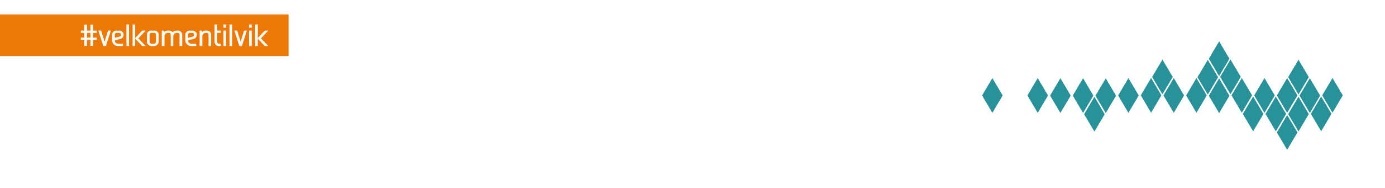 